          Piaristická spojená škola sv. Jozefa Kalazanského, Piaristická 6, 949 01 Nitra   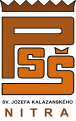 Vyhlásenie o bezinfekčnosti prostrediaMeno a priezvisko žiaka:___________________________________________________________Dátum narodenia:________________________________________________________________Bydlisko:_______________________________________________________________________Číslo preukazu zdravotnej poisťovne poistenca:_________________________________________Vyhlasujem, že môj/moja syn/dcéra neprejavuje príznaky akútneho ochorenia a že regionálny úrad verejného zdravotníctva ani lekár všeobecnej zdravotnej starostlivosti pre deti a dorast menovanému dieťaťu nenariadil karanténne opatrenie (karanténu, zvýšený zdravotný dozor alebo lekársky dohľad). Nie je mi známe, že by dieťa, jeho rodičia alebo iné osoby, ktoré s ním žijú spoločne v domácnosti, prišli v priebehu ostatného mesiaca do styku s osobami, ktoré ochoreli na prenosné ochorenie (napr. hnačka, angína, vírusový zápal pečene, zápal mozgových blán, horúčkové ochorenie s vyrážkami). 	Som si vedomý(á) právnych následkov v prípade nepravdivého vyhlásenia, najmä som si vedomý(á), že by som sa dopustil(a) priestupku podľa § 56 zákona č. 355/2007 Z. z. o ochrane, podpore a rozvoji verejného zdravia a o zmene a doplnení niektorých zákonov. Meno, priezvisko, adresa, tel. č. zákonného zástupcu ______________________________________, _____________________________________________, t. č.:________________________________V ___________________dňa  ______________ podpis zákonného zástupcu____________________*(pripojiť potvrdenie od lekára nie staršie ako tri dni)